Vol. 55  No…  4        Upcoming Events!April 2 – First Sunday Fellowship after morning services.  Bring your favorite foods and join in the fun.  Evening services will be at 1:00 p.m. April 14-15 – LTC convention in Dallas.April 16 – Elders/Deacons Meeting at 3:30 p.m.  If you have anything you need discussed, please give it to one of the elders.April 16 – LTC Banquet honoring our LTC participants immediately following our 5:00 evening services.  Bring sandwiches, chips, dip, desserts & drinks.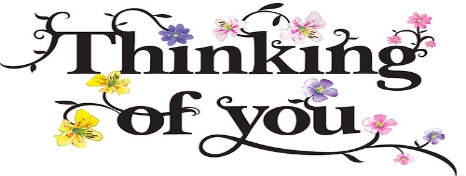 We extend our sincere sympathy to Whiz Creighton on the loss of her cousin & to Rickey Brazeal on the loss of his uncle (Barbara Brazeal’s brother-in-law).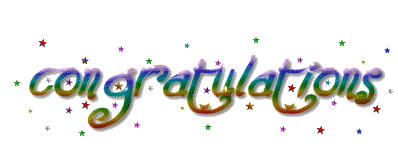 To Renee Elmore on being selected “Best Principal”!To Kelsea Ball on being selected as 8th grade cheerleader at Chisum Middle School next year!Scripture Reading Plan for April 2017April 3   		Job 22, 22, 23April 4		Job 22, 23, 24April 5		Job 23, 24, 25April 6		Job 24, 25, 26April 10		Job 25, 26, 27April 11		Job 26, 27, 28April 12		Job 27, 28, 29April 13		Job 28, 29, 30April 14		Job 29, 30, 31April 15		Job 30, 31, 32April 16		Job 31, 32, 33April 17		Job 32, 33, 34April 18		Job 33, 34, 35April 19		Job 34, 35, 36April 20		Job 35, 36, 37April 21		Job 36, 37, 38April 22		Job 37, 38, 39April 23		Job 38, 39, 40April 24		Job 39, 40, 41April 26		Job 40, 41, 42April 27		Job 41, 42, 42Questions:) What answer did Eliphaz seem to imply in his question about people benefiting God?2) What did Job wish he could do, according to these verses of this book?3) What kind of appointments did Job wish he could set up with God in verse one?4) How did Bildad think God viewed humankind in these verses of this book?5) What was Job’s initial reply to Bildad in these verses of this book?6) What did Job say God had denied him in verse two?7) Where did Job say people search for wisdom in these verses of this book?8) How did Job describe his life before his suffering in these verses?9) How did Job describe his life since his suffering began in these verses?10) What did Job wish God would do and Why, according to these verses?11) Why did Elihu become angry with Job in these verses of this book?April 2017Please remember these in your prayers:   Cristy Brazeal, Lola Purser, our brethren in Mexico, Wynetta & James Carter, military personnel, Brenda Rodgers, Gus, Micah & Jennifer Fry, Travis Palmer, Tracy Martinez, Val Spiller, Margie Davis, Breann Hargis (Connie Ball’s granddaughter), John Nash, Jamie Parker, Eric Woods, Ashley Grose, LTC Leaders & Participants.April Birthdays2 – Ruth Thompson3 – Kenda Thompson4 – Joe Carpenter8 – Gleno Perry9 – Betsy Skeen11 – Dale Perry13 – Patsy Murray16 – Roxanne Fergurson19 – Thomas McGee21 – Dalton Phillips26 – Martha Fox26 – Lauren Hodgkiss29 – Kimber LindseyApril Anniversaries9 – Chad & Laura Graves10 – Travis & Amy Ball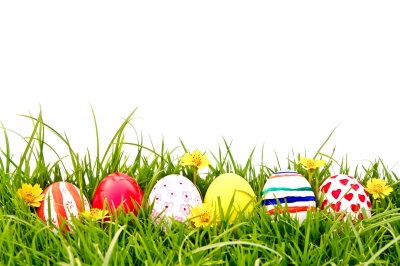 Sunday 		                                   Bible Study                                           Worship	                                                 Worship	                                    KPLT Radio Program 96.3 FM                   Wednesday               Bible Study	                                   6:00 pm               Elders                Michael Fry	  903- 732-5182             Bobby Graves     903-517-1669                          Rick Zant            903- 785-2381 Website: www.collegechurchofchristparis.comCollege CallerA bulletin of the College 1030 24th SE, ,    75460  (903) 785-2170Mailing address:  P.O. Box 1426, Paris, TX 75461-1426April 2017Finding and Keeping Peace WithinBy Mike King        A letter was received by the IRS stating: “I can’t sleep; my conscience is bothering me, enclosed find a check for fifty dollars.  If I still can’t sleep, I’ll send the balance.”  The writer was just willing to do enough to relieve guilt, but not enough to square the debt.        A Chinese proverb presented some insight to peace of mind, “If there is righteousness in the heart, there will be beauty in the character.  If there be beauty in the character, there will be harmony in the home.  If there be harmony in the home, there will be order in the nation.  When there is order in the nation, there will be peace in the world.”  It sounds almost simplistic, but it also makes such good sense.  Society’s problem is that we are not at peace with self; when not at peace with self, nothing else can be right because we are constantly looking through jaded windows.        “Peace is: the normal, non-warring condition of a nation, a group of nations, or the world; a state of mutual harmony between people or groups; freedom of the mind from annoyance, distraction, anxiety; tranquility, serenity, silence, calm or quiet.”         There have always been times of peace and war. Solomon said: “To everything there is a season, and a time to every purpose under the heaven…a time to love, and a time to hate; a time of war, and a time of peace” (Eccl. 3:18).  As long as free-thinking people with different priorities and ideals exist, war and strife will exist. Peace is a costly thing! Our nation has not become the nation that it is without many battles, sacrifices, blood and tears of our forefathers. Our nation has always been peace loving.  Wars have been fought because of unrest and ulterior motives of other countries trying to disturb or rob our nation of its privileges. The world has been a constant battleground for thousands of years.  How can we achieve that peace we all crave so much?        God is the author of peace (1 Cor. 4:33; Rom. 5:33) and until His will is embraced by mankind, there will be no peace, “For He is our peace…and came and preached peace to you which were afar off, and to them that were nigh” (Eph. 2:14, 17).  As Jesus was preparing for His departure to be with God, He told His disciples: “Peace I leave with you, my peace I give unto you: Let not your heart be troubled, neither let it be afraid” (Jn. 14:27).  He brought that peace by the cross, “…having made peace through the blood of His cross, by Him to reconcile all things unto Himself (Col. 1:20).Sunday Morning29162330ScriptureNOLANBUTLER !Read byKaleb BallChad GravesWilliam CampbellCharlie HodgkissChesley PhillipsOpening PrayerJoe CarpenterCharlie ThompsonRick ZantWylie DykesBobby GravesSong LeaderCharlie HodgkissPaul PayneWylie DykesBobby GravesCharlie HodgkissAnnouncementsMichael FryBobby GravesRick ZantMichael FryBobby GravesLord’s SupperBradley CochranBradley CochranBradley CochranBradley CochranBradley CochranJason BrownJason BrownJason BrownJason BrownJason BrownEddie Don PickeringEddie Don PickeringEddie Don PickeringEddie Don PickeringEddie Don PickeringKen RobbinsKen RobbinsKen RobbinsKen RobbinsKen RobbinsJames WeemsJames WeemsJames WeemsJames WeemsJames WeemsC.J. WeemsC.J. WeemsC.J. WeemsC.J. WeemsC.J. WeemsClosing PrayerCharlie HodgkissTravis BallTim ParksStephen ArnoldJason CunninghamUsherTim ParksTim ParksTim ParksTim ParksTim ParksComm. Prep.Bobby & Judy GravesBobby & Judy GravesBobby & Judy GravesBobby & Judy GravesBobby & Judy GravesSound BoardChuck SkeenChuck SkeenChuck SkeenChuck SkeenChuck SkeenSunday Evening29162330Opening PrayerPaul PayneJames WeemsCharlie HodgkissMichael FryWilliam CampbellClosing PrayerChesley PhillipsKen RobbinsDavid BrownJ.R. ButlerHunter GroseWednesday5121926DevotionalBobby GravesMichael FryCharlie HodgkissWilliam Campbell